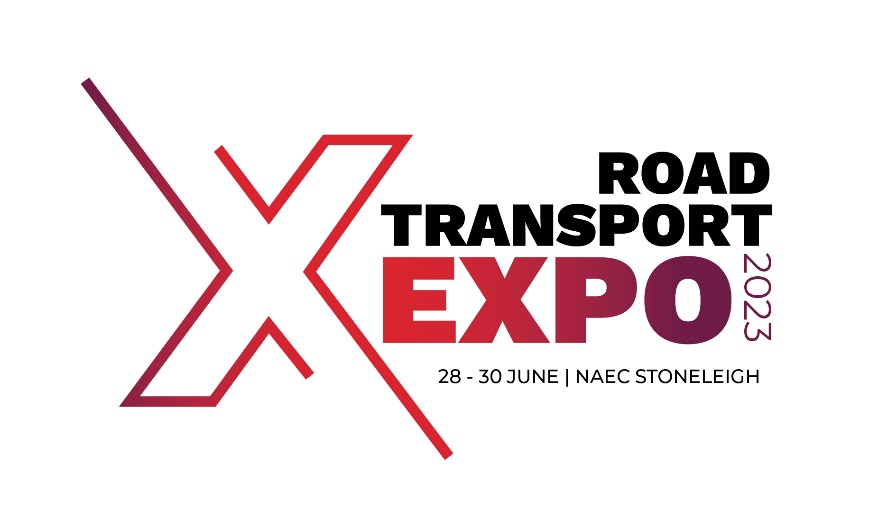 Health and Safety DeclarationThe organisers of Road Transport Expo are fully committed to ensuring that all the relevant Health & Safety Regulations are applied and adhered to during build-up, show days, and breakdown. The Management of Health & Safety at Work Regulations 1999 require that all those involved in the exhibition work in unison and to co-operate and co-ordinate their activities to minimise the risks.It is therefore a condition of entry to the show that all exhibitors, their staff, suppliers, agents, contractors and subcontractors comply fully with the 1974 Health & Safety at Work Act (HASAWA74) and all other legislation appertaining to the exhibition site.It is also essential that Exhibitors accept that it is their moral responsibility to ensure that neither their own health and safety nor that of others is put at risk by their actions or lack of action throughout the whole duration of the show.Please tick the below boxes where necessaryAll Exhibitors: We have undertaken a suitable and sufficient Risk Assessment for this show, which we will update as required and notify all relevant parties as to the potential hazards they may encounter onsite. We agree to abide by the site rules and regulations set out in the exhibitor manual. We have taken out adequate public liability insurance to cover our activities on-site and hold a current certificate. We will adhere to HASAWA74 at all times on-site. Our staff will be sufficiently instructed and trained in NAEC Stoneleigh’s Emergency Procedures and other matters relating to Health and Safety in order to carry out their tasks competently.For Exhibitors using contractors  We will supply a Risk Assessment and Method Statement from our contractors/sub-contractors and are satisfied that they are experienced and competent enough to undertake the tasks we require of them.Please complete and return by 29 May 2023 to: Katy Court RTX@roadtransport.com   Company Name:Stand number(s):Address:Phone number:Email:Signed by (authorising director / manager):Date: